STOKE BY NAYLAND PARISH COUNCILMEETING OF THE PLANNING COMMITTEETUESDAY 5 JUNE 2018 AT 7.00PM IN THE VILLAGE HALLAGENDA1	TO RECEIVE APOLOGIES FOR ABSENCE2	DECLARATIONS OF INTEREST IN RESPECT OF ITEMS ON THIS AGENDA3	MINUTES3.1	To approve the minutes of the meeting held on 1 May 20184	PLANNING APPLICATIONS 4.1	To agree any comments on applications received since the issue of this agenda5	PLANNING DECISIONS5.1 	To note conditions related to B/16/00858 Maltings Cottage
5.2	To note approval of application DC/18/01236  – Scotland Hall Farm5.3	To note any decisions since the issue of this agenda6	PLANNING TOGETHER AND COMMUNITY ENGAGEMENT6.1 	To report on use of the Cart Lodge – planning reference B/15/01270 (JB)6.2	To report on Beacham’s Farm developments (JB)6.3	To report on Neighbourhood Plan MoU (IR)6.4	To report on undergrounding developments (JB/AS)6.5	To report on planned footpath reinstatement during refurbishment of Maltings Cottages (MN)6.6	To report on CIL (JB)6.7	To report on any matters since the issue of this agenda7	POLICIES7.1	To review Roadside Advertising Policy (JB)8	PLANNING MATTERS ARISING8.1	To report on any matters since the issue of this agenda9	DATE OF NEXT MEETING	Tuesday 3 July 2018 at 7pm in the Village Hall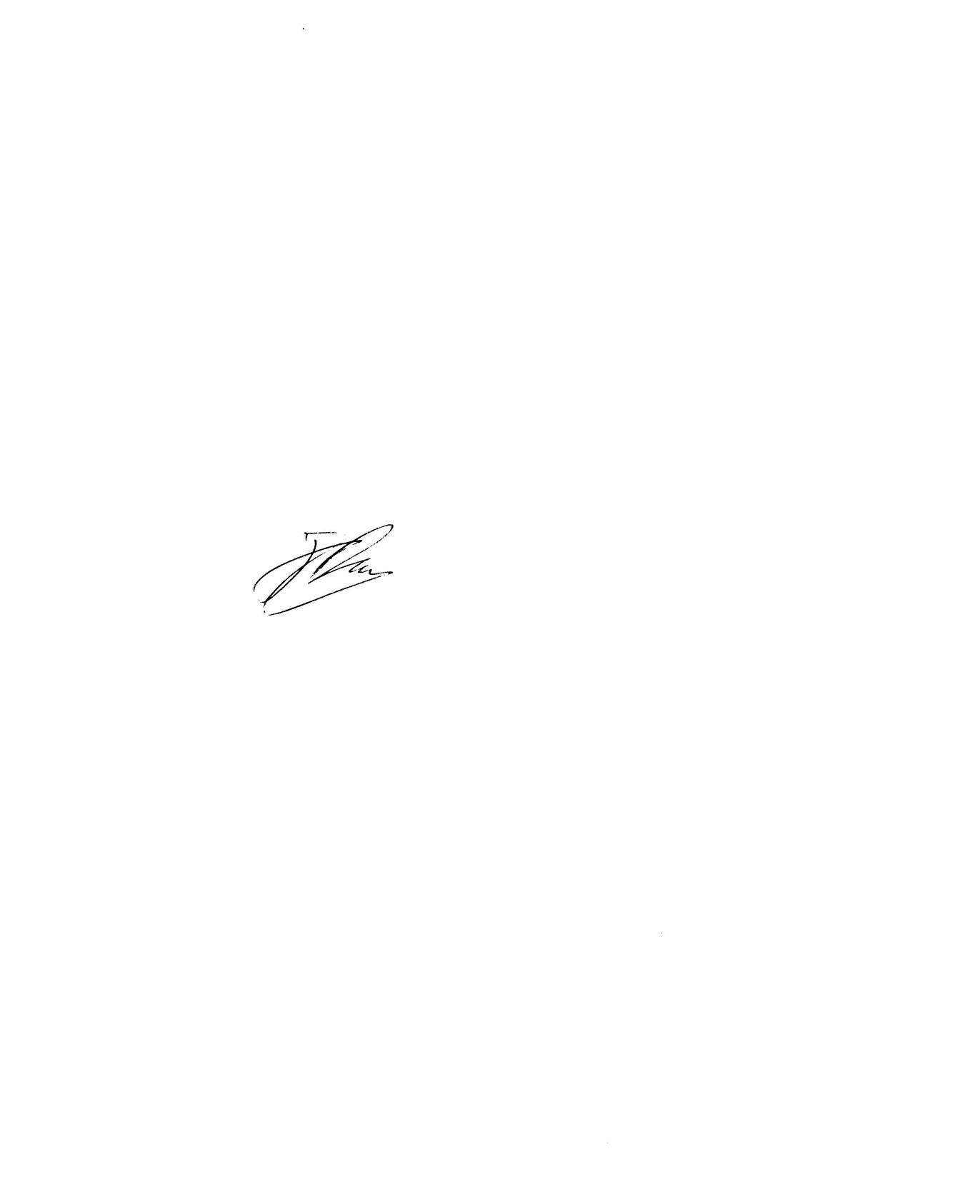 * * * * *James Dark, Clerk to the CouncilAlde House, Polstead Street, Stoke by Nayland, CO6 4SA 01206 621856 stokepc@hotmail.co.uk